TISKOVÁ ZPRÁVA ZE DNE 23. 3. 2022/8:00 HODIN---------------------------------------------------------------------- Krajská zdravotní zajišťuje ve svých nemocnicích péči o běžence z Ukrajiny, otevírá i nové ambulanceKrajská zdravotní, a.s., (KZ) v souvislosti s přílivem uprchlíků od počátku válečného konfliktu na Ukrajině zajišťuje ve svých nemocnicích péči o běžence, občany Ukrajiny, kteří přicházejí do Ústeckého kraje. Z důvodu jejich rostoucího počtu přistoupila k otevření nových ambulancí určených právě pro tyto pacienty, tzv. UA pointů, v části svých zařízení. Nemocnice Děčín, o.z.:UA point nemocnice DěčínAdresa: U Nemocnice 1, 405 99 Děčín IIPro dospělé bude ošetření v rámci odborných ambulancí v pracovní době 7:00 – 15:30 hodin. Poté možnost ošetření na urgentním příjmu. Pro dětské pacienty možnost ošetření v ambulanci dětského oddělení 7:00 – 15:30 hodin.Masarykova nemocnice v Ústí nad Labem, o.z.:UA point v Masarykově nemocnici v Ústí nad LabemAdresa: Sociální péče 3316/12A, 401 13 Ústí nad Labem, budova I, 2. NPProvozní doba: PO - PÁ 7:00 – 15:00 hodinKontaktní telefon: 477 112 696Nemocnice Teplice, o.z.Adresa: Duchcovská 53, 415 29 Teplice Péče nepřetržitě poskytována v rámci urgentního příjmu.Nemocnice Chomutov, o.z.Adresa: Kochova 1185, 430 12 ChomutovPéče nepřetržitě poskytována v rámci urgentního příjmu.Nemocnice Most, o.z. (od 28. 3. 2022):UA point nemocnice Most Adresa: Poliklinika Nemocnice Most, J. E. Purkyně 270, 434 64 MostProvozní doba: ÚT 13.00 - 15.00 hodin, ČT 14.00 - 16.00 hodinV ostatní dny zajištěno ošetření na urgentním příjmu.Nemocnice Litoměřice, o.z.:Adresa: Žitenická 2084, 412 01 LitoměřicePéče nepřetržitě poskytována v rámci urgentního příjmu.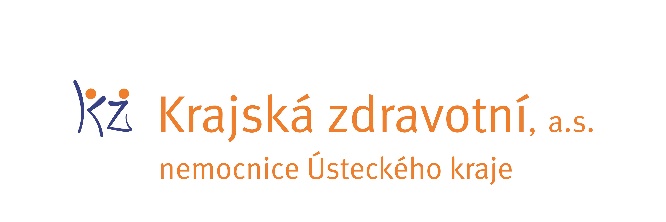 Zdroj: info@kzcr.eu